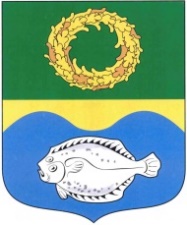 ОКРУЖНОЙ СОВЕТ ДЕПУТАТОВМУНИЦИПАЛЬНОГО ОБРАЗОВАНИЯ«ЗЕЛЕНОГРАДСКИЙ МУНИЦИПАЛЬНЫЙ ОКРУГ КАЛИНИНГРАДСКОЙ ОБЛАСТИ»РЕШЕНИЕот 14 июня 2023 г.                                                                                  № 284 Зеленоградск                                  О согласовании безвозмездной передачи объектов водоснабжения и водоотведения из муниципальной собственности Зеленоградского муниципального округа в государственную собственность Калининградской областиЗаслушав и обсудив информацию заместителя главы администрации Зеленоградского муниципального округа Андронова Р.А., в соответствии с Законом Калининградской области от 02.07.2018 № 187 «О перераспределении отдельных полномочий в сфере водоснабжения и водоотведения между органами государственной власти Калининградской области и органами местного самоуправления муниципальных образований Калининградской области» окружной Совет депутатов Зеленоградского муниципального округаРЕШИЛ:1. Согласовать безвозмездную передачу объектов водоснабжения и водоотведения из муниципальной собственности Зеленоградского муниципального округа в государственную собственность Калининградской области согласно приложению.2. Опубликовать решение в газете «Волна» и разместить на официальном сайте органов местного самоуправления Зеленоградского муниципального округа.3. Решение вступает в силу со дня официального опубликования.Глава Зеленоградского муниципального округа                                Р.М. Килинскене     Приложение к решению окружного Совета депутатов Зеленоградского муниципального округа  от 14 июня 2023 г. № 284 П/ПОбъект имуществаАдресКадастровый номер (при наличии)ХарактеристикиПервоначальная (балансовая) стоимость1Артезианская скважина №492Калининградская обл., Зеленоградский р-н, п. Кузнецкое, ул. Новая, д. 1А39:05:061110:72глубина 73 м21 300,00 ₽2Артезианская скважина №1Калининградская обл., Зеленоградский р-н, п. Переславское39:05:060208:41глубина 53 м2 809,00 ₽3Артезианская скважина № 146Калининградская обл., Зеленоградский р-н, п. Переславское39:05:060207:75глубина 115 м6 890,00 ₽4Артезианская скважина № 3Калининградская обл., Зеленоградский р-н, п.Переславское39:05:061106:165глубина 130 м2 385,00 ₽5Артезианская скважина №2930Калининградская обл., Зеленоградский р-н, п.Переславское39:05:060206:198глубина 120 м2 809,00 ₽6Артезианская скважина № 2Калининградская обл., Зеленоградский р-н, п.Переславское39:05:060101:160глубина 53 м73 666,00 ₽7Артезанская скважина № 2035Калининградская обл., Зеленоградский р-н, п.Холмогоровка, ул. Солнечная, д. 1039:05:060701:760глубина 75 м21 300,00 ₽8Артезианская скважина № 2348Калининградская обл., Зеленоградский р-н, п. Холмогоровка39:05:060701:772глубина 70 м24 200,00 ₽9Артезианская скважина №2087Калининградская обл., Зеленоградский р-н, п.Павлинино, ул. Центральная, д. 8А39:05:061116:297глубина 62 м35 624,00 ₽10Артезианская скважина № 2995Калининградская обл., Зеленоградский р-н, п. Павлинино39:05:061116:300глубина 50 м101 111,00 ₽11Артезианская скважина № 2169Калининградская обл., Зеленоградский р-н, п.Откосово39:05:060508:417глубина 97 м129 579,00 ₽12Артезианская скважина №2109Калининградская обл., Зеленоградский р-н, п.Откосово, ул. Советская, 24А39:05:060401:225глубина 95 м75 444,00 ₽13Артезианская скважина №1983Калининградская обл., Зеленоградский р-н, п.Логвино39:05:060801:198глубина 76 м26 300,00 ₽14Артезианская скважина №992Калининградская обл., Зеленоградский р-н, п. Дружное39:05:060603:121глубина 63м14 804,00 ₽15Артезианская скважина №213Калининградская обл., Зеленоградский р-н, п.Куликово39:05:060303:315глубина 65 м39 890,00 ₽16Артезианская скважина №5Калининградская обл., Зеленоградский р-н, п.Колосовка39:05:060507:36глубина 93 м78 500,00 ₽17Артезианская скважина № 6Калининградская обл., Зеленоградский р-н, п.Колосовка39:05:060507:34глубина 103 м0,01 ₽18Артезианская скважина №3Калининградская обл., Зеленоградский р-н, п.Колосовка39:05:060507:35глубина 107 м66 600,00 ₽19Артезианская скважина №4Калининградская обл., Зеленоградский р-н, п.Колосовка39:05:060507:33глубина 98 м79 000,00 ₽20Артезианская скважина № 2776Калининградская обл., Зеленоградский р-н, п.Кострово, ул. Калининградское шоссе, д. 20А39:05:060901:492глубина 71,2 м1 296 739,00 ₽21Артезианская скважина № 2770Калининградская обл., Зеленоградский р-н, п.Кострово, ул. Калининградское шоссе, д. 20Б39:05:060901:491глубина 70 м1 296 739,00 ₽22Артезианская скважина №1Калининградская обл., Зеленоградский р-н, п.Рыбачий39:05:000000:734высота 45 м98 347,00 ₽23Артезианская скважина №2Калининградская обл., Зеленоградский р-н, п. Рыбачий39:05:000000:735высота 45м489 462,41 ₽24Артезианская скважина № 7Калининградская обл., Зеленоградский р-н, п.Кумачево39:05:060101:220глубина 77 м100,00 ₽25Артезианская скважина № 8Калининградская обл., Зеленоградский р-н, п.Кумачево39:05:060101:219глубина 41 м100,00 ₽26Артезианская скважинаКалининградская обл., Зеленоградский р-н, п.Ольховое39:05:030525:205глубина 70 м1,00 ₽27Артезианская скважинаКалининградская обл., Зеленоградский р-н, п.Шатрово39:05:030527:391глубина 65 м1,00 ₽28Артезианская скважинаКалининградская обл., Зеленоградский р-н, п.Путилово39:05:030616:411глубина 70 м1,00 ₽29Артезианская скважинаКалининградская обл., Зеленоградский р-н, п.Грачевка39:05:030523:662глубина 80 м1,00 ₽30Артезианская скважинаКалининградская обл., Зеленоградский р-н, п.Грачевка39:05:030522:779глубина 80 м1,00 ₽31Артезианская скважина № 1538 bisКалининградская обл., Зеленоградский р-н, п.Дворики39:05:030203:94глубина 82 м1,00 ₽32Артезианская скважинаКалининградская обл., Зеленоградский р-н, п.Янтаровка39:05:030510:212глубина 75 м1,00 ₽33Артезианская скважинаКалининградская обл., Зеленоградский р-н, п.Баркасово39:05:030513:779глубина 60 м1,00 ₽34Артезианская скважинаКалининградская обл., Зеленоградский р-н, п.Кленовое39:05:030509:563глубина 40 м1,00 ₽35Артезианская скважинаКалининградская обл., Зеленоградский р-н, п.Ягодное39:05:030604:210глубина 80 м1,00 ₽36Артезианская скважинаКалининградская обл., Зеленоградский р-н, п.Филино39:05:030503:399глубина 80 м1,00 ₽37Артезианская скважинаКалининградская обл., Зеленоградский р-н, п.Охотное39:05:030601:241глубина 54 м1,00 ₽38Артезианская скважина № 1946Калининградская обл., Зеленоградский р-н, п. Красноторовка39:05:030101:230глубина 81 м1,00 ₽39Артезианская скважина № 1230Калининградская обл., Зеленоградский р-н, п.Красноторовка39:05:030101:231глубина 90 м1,00 ₽40Артезианская скважинаКалининградская обл., Зеленоградский р-н, п.Алексино39:05:030606:321глубина 70 м1,00 ₽41Артезианская скважинаКалининградская обл., Зеленоградский р-н, п.Орехово39:05:030512:306глубина 60 м1,00 ₽42Артезианская скважина № 2866Калининградская обл., Зеленоградский р-н, п.Русское39:05:030303:118глубина 82 м1,00 ₽43Артезианская скважина №1924Калининградская обл., Зеленоградский р-н, п. Русское39:05:030303:117глубина 85 м1,00 ₽44Артезианская скважина №1913Калининградская обл., Зеленоградский р-н, п. Поваровка39:05:030403:173глубина 90 м1,00 ₽45Артезианская скважина №2869Калининградская обл., Зеленоградский р-н, п.Поваровка39:05:030403:174глубина 81 м1,00 ₽46Артезианская скважинаКалининградская обл., Зеленоградский р-н, п.Морозовка39:05:030403:296глубина 81 м1,00 ₽47Артезианская скважина №1453Калининградская обл., Зеленоградский р-н, п.Сычево39:05:030617:79глубина 103 м1,00 ₽48Артезианская скважинаКалининградская обл., Зеленоградский р-н, п.Прислово39:05:030503:398глубина 60 м1,00 ₽49Артезианская скважина 634/1Калининградская обл., Зеленоградский р-н, п.Лесной39:05:000000:3240глубина 64 м1 360 000,00 ₽50Артезианская скважинаКалининградская обл., Зеленоградский р-н, п.Луговское39:05:050702:520глубина 34 м184 431,00 ₽51Артезианская скважинаКалининградская обл., Зеленоградский р-н, п.Луговское39:05:050702:518глубина 44 м340 091,00 ₽52Артезианская скважинаКалининградская обл., Зеленоградский р-н, п.Луговское39:05:050701:307глубина 30 м350 972,70 ₽53Артезианская скважинаКалининградская обл., Зеленоградский р-н, п.Луговское39:05:050701:308глубина 34 м178 136,40 ₽54Артезианская скважинаКалининградская обл., Зеленоградский р-н, п.Киевское39:05:051214:323глубина 32 м284 856,00 ₽55Артезианская скважинаКалининградская обл., Зеленоградский р-н, п.Краснофлотское39:05:051002:439глубина 70 м3 663 394,80 ₽56Артезианская скважинаКалининградская обл., Зеленоградский р-н, п.Озерово39:05:051115:509глубина 60 м340 080,00 ₽57Артезианская скважинаКалининградская обл., Зеленоградский р-н, п.Каштановка39:05:050902:310глубина 46 м77 920,05 ₽58Артезианская скважина № 2465Калининградская обл., Зеленоградский р-н, п. Зеленый Гай39:05:040627:596глубина 96 м19 492,00 ₽59Артезианская скважина № 3026Калининградская обл., Зеленоградский р-н, п. Сальское39:05:040605:596глубина 41 м19 484,00 ₽60Артезианская скважина № 1377Калининградская область, р-н Зеленоградский, п Зеленый Гай, Арт.скв.№ 180739:05:040627:133глубина 94 м19 492,00 ₽61Артезианская скважина № 771Калининградская область, Зеленоградский р-н, п Дубровка39:05:040501:418глубина 75 м825 822,00 ₽62Артезианская скважина № 2092Калининградская обл., Зеленоградский район, п. Дубровка39:05:040501:419глубина 63 м32 489,00 ₽63Артезианская скважина № 924Калининградская область обл., Зеленоградский р-н., п. Александровка39:05:040608:293глубина 60 м32 490,00 ₽64Артезианская скважина № 1377Калининградская область, р-н Зеленоградский, п Романово, Арт.скв. 208539:05:040301:65глубина 41 м68 848,00 ₽65Артезианская скважина № 1377Калининградская обл, р-н Зеленоградский, п Романово,Арт.скв. №1729 (Инв.№ 6544) Лит.Г39:05:040619:214глубина 85 м68 848,00 ₽66Артезианская скважина № 1377Калининградская обл, р-н Зеленоградский, п Романово,Арт.скв. №2656 (Инв.№ 6545) Лит.Г39:05:040301:64глубина 70 м68 848,00 ₽67Артезианская скважина № 1377Калининградская область, р-н Зеленоградский, п Романово, Арт.скв. 144539:05:040301:66глубина 83 м68 850,00 ₽68Артезианская скважинаКалининградская обл., Зеленоградский р-н, п.Сальское39:05:040605:619глубина 41 м0,01 ₽69Артезианская скважинаКалининградская обл., Зеленоградский р-н, п.Васильково39:05:050501:329глубина 32 м72 812,00 ₽70Артезианская скважинаКалининградская обл., Зеленоградский р-н, п.Коврово39:05:050104:260глубина 50 м70 036,00 ₽71Артезианская скважинаКалининградская обл., Зеленоградский р-н, п.Коврово39:05:051110:636глубина 60 м57 702,00 ₽72Артезианская скважинаКалининградская обл., Зеленоградский р-н, Рощино39:05:051108:576глубина 50 м44 110,00 ₽73Артезианская скважинаКалининградская обл., Зеленоградский р-н, п.Коврово39:05:050104:259глубина 60 м57 702,00 ₽74Артезианская скважинаКалининградская обл., Зеленоградский р-н, Сокольники39:05:051101:3068глубина 59 м94 986,00 ₽75Артезианская скважинаКалининградская обл., Зеленоградский р-н, п.Каменка39:05:051101:3026глубина 62 м57 579,00 ₽76Артезианская скважинаКалининградская обл., Зеленоградский р-н, п.Сиренево39:05:051121:758глубина 70 м79 126,89 ₽77Артезианская скважинаКалининградская обл., Зеленоградский р-н, п.Холмы39:05:050201:585глубина 45 м140 000,00 ₽78Артезианская скважина № 4063Калининградская обл, р-н Зеленоградский, п Мельниково39:05:050805:45глубина 90 м0,01 ₽79Артезианская скважина №4061Калининградская обл, р-н Зеленоградский, п Мельниково39:05:050805:48глубина 90 м2 638 705,40 ₽80Артезианская скважинаКалининградская обл., Зеленоградский р-н, п. Дунаевка39:05:040620:402глубина 90 м0,01 ₽81Артезианская скважинаКалининградская обл., Зеленоградский р-н, п.Мельниково39:05:050803:484глубина 65 м44 434,65 ₽82Артезианская скважинаКалининградская обл., Зеленоградский р-н,п. Мельниково39:05:050804:306глубина 50 м44 432,70 ₽83Артезианская скважинаКалининградская обл., Зеленоградский р-н,п.Привольное39:05:051215:398глубина 70 м0,01 ₽84Артезианская скважинаКалининградская обл., Зеленоградский р-н,п.Муромское39:05:050603:400глубина 64 м0,01 ₽85Артезианская скважинаКалининградская обл., Зеленоградский р-н,п.Муромское39:05:050603:398глубина 79 м0,01 ₽86Артезианская скважина (Буровая скважина № 1840)Калининградская область, Зеленоградский р-н, п Моховое39:05:050302:594глубина 55 м0,01 ₽87Артезианская скважинаКалининградская обл., Зеленоградский р-н, п. Вербное39:05:051207:563глубина 50 м0,01 ₽88Водонапорная башняКалининградская обл., Зеленоградский р-н, п.Холмогоровка39:05:060701:775объем 50 куб. м24 700,00 ₽89Водонапорная башняКалининградская обл., Зеленоградский р-н, п.Холмогоровка39:05:060701:776объем 50 куб. м879 856,00 ₽90Водонапорная башняКалининградская обл., Зеленоградский р-н, п.Павлинино39:05:061116:299объем 38 куб. м41 326,00 ₽91Водонапорная башняКалининградская обл., Зеленоградский р-н, п.Откосово39:05:060401:226объем 50 куб. м71 356,00 ₽92Водонапорная башняКалининградская обл., Зеленоградский р-н, п. Логвино39:05:060801:197объем 45 куб. м40 100,00 ₽93Водонапорная башняКалининградская обл., Зеленоградский р-н, п.Алексино39:05:030606:200высота 10.7 м.1,00 ₽94Водонапорная башняКалининградская обл., Зеленоградский р-н, п.Переславское39:05:060206:429объем 45 куб.м.9 903,00 ₽95Водонапорная башняКалининградская область, р-н Зеленоградский, п Кумачево39:05:060101:221объем 40 куб.м.100,00 ₽96Водонапорная башняКалининградская обл., Зеленоградский р-н, п.Красноторовка39:05:030101:232высота 14 м1,00 ₽97Водонапорная башняКалининградская обл., Зеленоградский р-н, п.Янтаровка39:05:030510:213объем 15 куб.м1,00 ₽98Водонапорная башня РожновскогоКалининградская обл., Зеленоградский р-н, п.Муромское39:05:050603:399объем 25 куб. м.340 091,70 ₽99Водонапорная башня РожновскогоКалининградская обл., Зеленоградский р-н, п.Привольное39:05:051215:399объем 20 куб. м.340 095,60 ₽100Водонапорная башня РожновскогоКалининградская обл., Зеленоградский р-н, п.Озерово39:05:051115:510объем 20 куб. м.340 860,00 ₽101Водонапорная башня РожновскогоКалининградская обл., г. Зеленоградский р-н, п.Сальское39:05:040605:620объем 20 куб. м.4 055,00 ₽102Водонасосная станция второго подъемаКалининградская обл., г. Зеленоградский р-н, п.Колосовка39:05:060507:41площадь 359,4 кв.м.81 103,00 ₽103Водопроводные сетиКалининградская обл., Зеленоградский р-н, п. Ягодное39:05:030604:61протяженность 473 км.1,00 ₽104Водопроводные сетиКалининградская обл., Зеленоградский р-н, п.Янтаровка39:05:030510:101протяженность 689 м.1,00 ₽105Водопроводные сетиКалининградская обл., Зеленоградский р-н, п.Баркасово-Сторожевое39:05:030513:404протяженность 1365 м.1,00 ₽106Водопроводные сетиКалининградская обл., Зеленоградский р-н, п.Кленовое39:05:030509:307протяженность 962 м.481 329,91 ₽107Водопроводные сетиКалининградская обл., Зеленоградский р-н, п.Орехово39:05:000000:2283протяженность 1,4 км.1,00 ₽108Водопроводные сетиКалининградская обл., Зеленоградский р-н, п.Прислово39:05:030503:175протяженность 615 м.1,00 ₽109Водопроводные сетиКалининградская обл., Зеленоградский р-н, п. Русское39:05:000000:2284протяженность 2,1 км.1 183 389,00 ₽110Канализационные сети Калининградская обл., Зеленоградский р-н, п. Переславское39:05:040626:112протяженность 1803 м20 290,00 ₽111Канализационные очистные сооруженияКалининградская обл., Зеленоградский р-н, п.Павлинино39:05:061116:310 площадь 580,4 кв.м.41 488,00 ₽112Очистные сооруженияКалининградская обл., Зеленоградский р-н, п. Кострово, ул. Прозоровская, д. 10 а39:05:060901:174площадь 48,6 кв.м.0,01 ₽113Канализационные очистные сооруженияКалининградская обл., Зеленоградский р-н, п. Рыбачий, ул. Школьная, д. 1439:05:020204:49площадь 23,3 кв.м. 4 124 778,22 ₽114Канализационные очистные сооруженияКалининградская обл., Зеленоградский р-н, п. Холмогоровка39:05:060703:470площадь 3,7 кв.м.1 010 000,00 ₽115Канализационная насосная станцияКалининградская обл., Зеленоградский р-н, п. Переславское39:05:060206:202площадь 332,7 кв. м.2 132,00 ₽116Станция перекачки сточных вод (канализационные очистные сооружения)Калининградская обл., Зеленоградский р-н, п.Колосовка39:05:060506:115площадь 1156,7 кв.м. 80 000,00 ₽117Канализационные очистные сооружения (сети водоотведения)Калининградская обл., Зеленоградский р-н, п.Кумачево39:05:060105:203площадь 158,8 кв.м. 1,00 ₽118Водопроводные сетиКалининградская обл., Зеленоградский р-н, г. Зеленоградск, ул. Пугачева39:05:000000:3229протяженность 1169 м0,01 ₽119Водопроводная сетьКалининградская обл., Зеленоградский р-н, г. Зеленоградск, п. Малиновка, ул. Казачья, Прусская, Дюнная, Рябиновая39:05:010602:2294протяженность 1567 м0,01 ₽120Водопроводная скважинаКалининградская обл., Зеленоградский р-н, п. Кумачево39:05:000000:3241глубина 77 м163 210,06 ₽121Водопроводная скважинаКалининградская обл., Зеленоградский р-н, п.Моховое39:05:050302:626глубина 57 м278 473,17 ₽122Водопроводная скважинаКалининградская обл., Зеленоградский р-н, п.Сиренево39:05:051121:757глубина 70 м121 362,67 ₽123Артезианская скважинаКалининградская обл., Зеленоградский р-н, п. Филино, в/г № 539:05:030501:735 глубина 55м12,20 ₽